О внесении изменений в решение Березовского поселкового Совета депутатов от 20.03.2023 № 29-3 «Об утверждении Положения о порядке и условиях приватизации муниципального имущества в поселке Березовка Березовского района»В целях приведения муниципального нормативного правого акта Березовского поселкового Совета депутатов в соответствие с Федеральным законом от 21.12.2001 
№ 178-ФЗ «О приватизации государственного и муниципального имущества», руководствуясь Уставом поселка Березовка Березовского района Красноярского края, Березовский поселковый Совет депутатовРЕШИЛ:Внести в решение Березовского поселкового Совета депутатов от 20.03.2023 № 29-3 «Об утверждении Положения о порядке и условиях приватизации муниципального имущества в поселке Березовка Березовского района» следующие изменения:в приложении:в пункте 1.1:в абзаце первом слова: «Федеральным законом «О приватизации государственного 
и муниципального имущества» заменить словами «Федеральным законом от 21.12.2001 
№ 178-ФЗ «О приватизации государственного и муниципального имущества»;абзац третий изложить в следующей редакции:«Если иное не определено Законом о приватизации, особенности участия субъектов малого и среднего предпринимательства в приватизации арендуемого государственного или муниципального недвижимого имущества устанавливаются федеральным законом.»;подпункт 3 пункта 1.2 изложить в следующей редакции:«3) муниципального жилищного фонда, за исключением жилых помещений жилищного фонда Российской Федерации, указанных в статье 30.4 Закона о приватизации;»;абзац пятый пункта 3.3 дополнить подпунктами 17 и 18 следующего содержания:«17) сведения об установлении обременения такого имущества публичным сервитутом и (или) ограничениями, предусмотренными Законом о приватизации (или) иными федеральными законами;18) условия конкурса, формы и сроки их выполнения.».Контроль за исполнением настоящего решения возложить на постоянную комиссию Березовского поселкового Совета депутатов по бюджету, экономическому развитию 
и муниципальной собственности.Решение вступает в силу в день, следующий за днем официального опубликования в газете «Пригород».п. Березовка« 13 »     11     2023 г.			                  № 33-3Председатель Березовскогопоселкового Совета депутатов С.С. СвиридовИсполняющий полномочия Главы поселка БерезовкаА.Н. Сабуров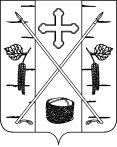 